Video Transcription Analysis Worksheet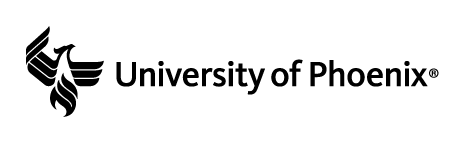 Transcribing behaviors from a video will help you analyze your growth and development in basic counseling skills.InstructionsAfter completing your skills demonstration video assignment, transcribe your entire session and record your application of each skill using the form below. Follow the examples provided. Add additional rows if necessary. Then complete the reflection questions that follow.Video TranscriptionQuestions for ReflectionAfter watching your practice session, identity a skill that is your strength. Explain how you know this skill is your strength.Identity one area of improvement for your next practice session.  What steps will you take to work on this skill?Video Time StampTranscriptionQuestion:Open/ClosedMinimal EncouragersReflection of FeelingParaphraseEx: 1:15Counselor: Hi, David. How are you today?OpenEx: 2:30Client: I am ok.  I wanted to talk with you about a situation that came up at work.